IEEE P802.11
Wireless LANsThis submission presents proposed resolution to CID 11030.  Changes indicated by a mixture of Word track-changes and instructions. CID 11030Discussion:The following is a snapshot of the clause the commenter mentioned: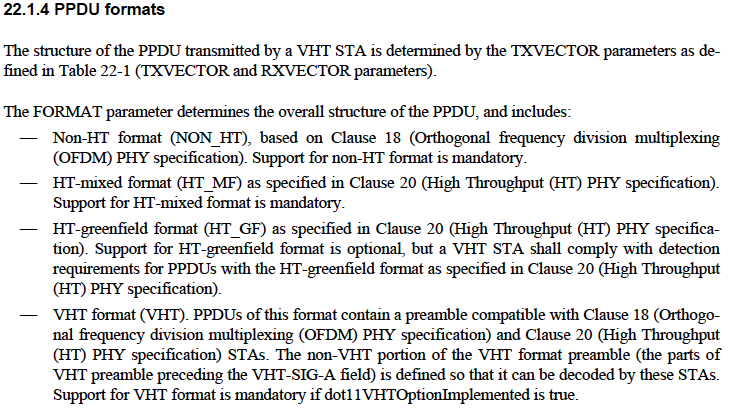 The proposal here is to move those mandatory and optional statements in each bullet to 22.1.1 (Introduction to the VHT PHY) (c.f., see snapshot in the next page), and state in 10.39.1 (Basic VHT BSS Functionality) that a VHT STA has dot11VHTOptionImplemented equal to true.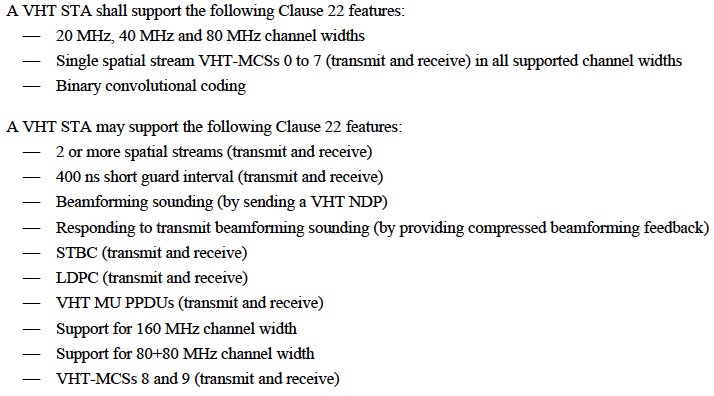 Proposed Resolution:  Revised.TGac Editor:  Please modify the second paragraph of clause 22.1.4 (lines 48-65, page 225) as follows. FORMAT parameter determines the overall structure of the PPDU, and includes:Non-HT format (NON_HT), based on Clause 18 (Orthogonal frequency decision multiplexing (OFDM)) PHY Specification).  HT-mixed format (HT_MF) as specified in Clause 20 (High Throughput (HT) PHY specification).  HT-greenfield format (HT_GF) as specified in Clause 20 (High Throughout (HT) PHY specification).  VHT format (VHT).  PPDUs of this format contain a preamble compatible with Clause 18 (Orthogonal frequency division multiplexing (OFDM) PHY specification) and Clause 20 (High Throughout (HT) PHY specification) STAs.  The non-VHT portion of the VHT format preamble (the parts of VHT preamble preceding the VHT-SIG-A field) is defined so that it can be decoded by these STAs. TGac Editor:  Please add the following NOTE right after the second paragraph of clause 22.1.4 (lines 48-65, page 225).TGac Editor:  Please add the following sentences in the bulleted list of the second last paragraph of clause 22.1.1 (lines 37-42, page 224).A VHT STA shall support the following Clause 22 features:20 MHz, 40 MHz and 80 MHz channel widthsSingle spatial stream VHT-MCSs 0 to 7 (transmit and receive) in all supported channel widthsBinary convolutional codingTGac Editor:  Please add the following sentences in the bulleted list of the last paragraph of clause 22.1.1 (lines 44-60, page 224).A VHT STA may support the following Clause 22 features:2 or more spatial streams (transmit and receive)TGac Editor:  Please add the following sentence at the beginning of clause 10.39.1 (line 54, page 189).Comment Resolution for CID 11030Comment Resolution for CID 11030Comment Resolution for CID 11030Comment Resolution for CID 11030Comment Resolution for CID 11030Date:  2013-08-15Date:  2013-08-15Date:  2013-08-15Date:  2013-08-15Date:  2013-08-15Authors:Authors:Authors:Authors:Authors:NameAffiliationAddressPhoneEmailBrian HartCisco Systems170 W Tasman Dr, San Jose, CA 95134, USAbrianh@cisco.com Robert StaceyIntelrobert.stacey@intel.com Edward AuHuawei Technologies303 Terry Fox Drive, Suite 400, K2K 3J1 Kanata Ontario edward.au@huawei.comCIDClausePageLineCommentProposed Change1103022.1.422565"Support for VHT format is mandatory if dot11VHTOptionImplemented is true."This last part of the sentence is redundant, since we are talking about VHT STAs.Remove " if dot11VHTOptionImplemented is true"